Year 2 Homework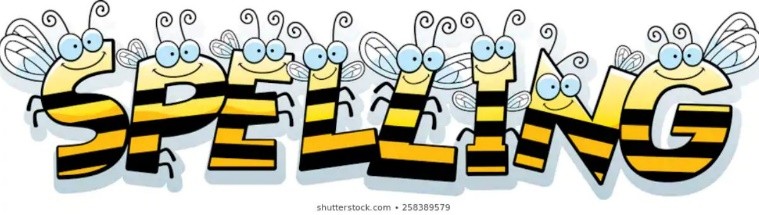 We would like you to have a go at spelling these words, try to write it out four times, correct yourself if you make a mistake, practice make perfect!Example:Word: cryingcryingcryingcryingcryingOnce you have completed these words, please practice spelling out the word of  the week.Our word of the week is  robust - something that cannot be hurt or broken.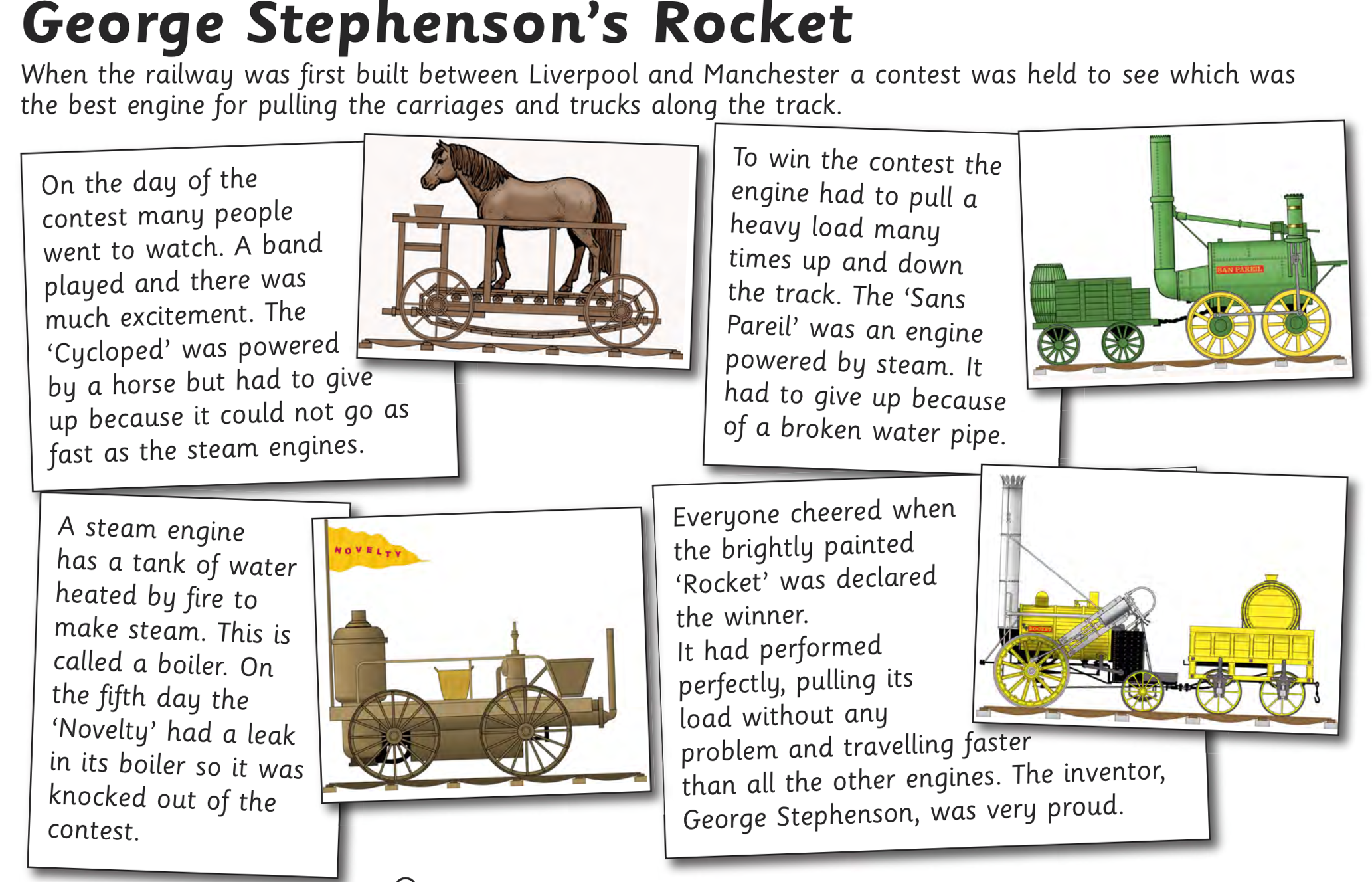 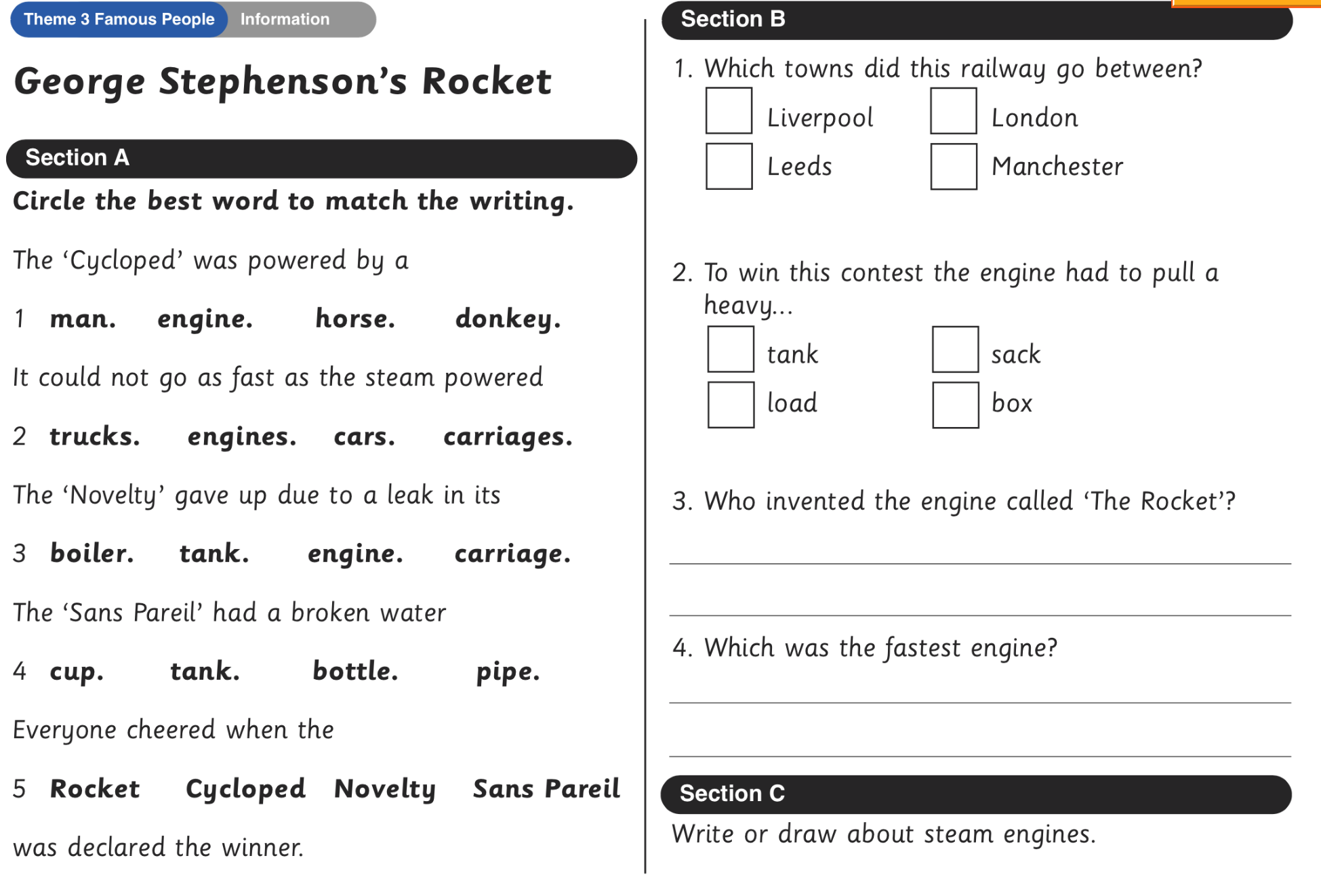 Spelling wordsX1X2X3X4ShinySharpEnergyClimbPretty